Mamma MiaVilket jubileum!Handelskören fyller 30 årVarmt välkomna till vår jubileumsshow med middagLördagen den 7 november 2015Klockan 15.00Plats: RÅGSVEDS FOLKETS HUSMiddagen kostar 195 kr (OBS Ingen inträdesavgift och du är välkommen även om du inte vill äta middag)Anmälan senast 23 oktobertill Inger Bergman 070-531 86 95, ieam.bergman@telia.comeller Barbro Westerberg 076-810 16 61, bawe@telia.comMiddagen betalas till körens bg 5600-0151 senast 23 oktober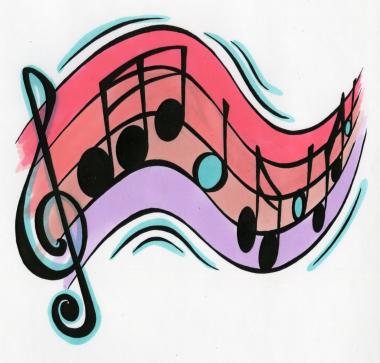 